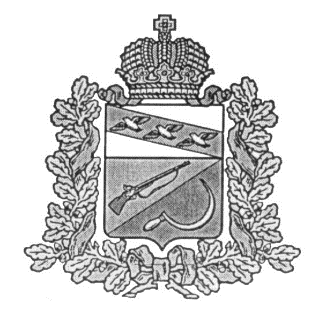 СОБРАНИЕ ДЕПУТАТОВКОСОРЖАНСКОГО СЕЛЬСОВЕТАЩИГРОВСКОГО РАЙОНА КУРСКОЙ ОБЛАСТИР Е Ш Е Н И ЕПроект«___» _________  2014 года                                                                                              № «О бюджете муниципального образования«Косоржанский сельсовет»Щигровского района Курской области на 2015 год и плановый период 2016 и 2017годов»        В соответствии с Бюджетным кодексом Российской Федерации (с изменениями и дополнениями), Собрание депутатов Косоржанского сельсовета Щигровского района Курской области решило:Статья 1. Основные характеристики бюджета муниципального образования «Косоржанский сельсовет» Щигровского района Курской области1. Утвердить основные характеристики  бюджета муниципального образования «Косоржанский сельсовет» Щигровского района Курской области на 2015год:прогнозируемый общий объем доходов  бюджета муниципального образования «Косоржанский сельсовет» Щигровского района Курской области в сумме   1618,9343тыс. рублей;общий объем расходов  бюджета муниципального образования «Косоржанский сельсовет» Щигровского района Курской области  в сумме  1214,843 тыс. рублей.2. Утвердить основные характеристики  бюджета муниципального образования «Косоржанский сельсовет» Щигровского района Курской  области  на 2016 и 2017 годы:прогнозируемый общий объем доходов  бюджета муниципального образования «Косоржанский сельсовет» Щигровского района Курской области  на 2016 год в сумме   803,39 тыс. рублей, на 2017 год в сумме   826,805 тыс. рублей;общий объем расходов  бюджета муниципального образования «Косоржанский сельсовет» Щигровского района Курской области на 2016год в сумме   803,39  тыс. рублей,  на 2017год в сумме  826,805 тыс. рублей.Статья 2. Источники финансирования дефицита бюджета муниципального образования «Косоржанский сельсовет» Щигровского района  Курской областиУстановить источники финансирования дефицита  бюджета муниципального образования «Косоржанский сельсовет» Щигровского района Курской области на 2015 год согласно приложению №1, на  плановый период 2016 и 2017 года согласно приложению № 2 к настоящему Решению.Статья 3. Главные администраторы доходов      бюджета муниципального образования «Косоржанский сельсовет» Щигровского района Курской области, главные администраторы источников  финансирования дефицита бюджета муниципального образования «Косоржанский сельсовет» Щигровского района Курской области и поступления межбюджетных трансфертов в бюджет муниципального образования «Косоржанский сельсовет» Щигровского района Курской области1. Утвердить перечень главных администраторов доходов  бюджета муниципального образования «Косоржанский сельсовет» Щигровского района Курской области согласно приложению № 3 к настоящему  Решению.2. Утвердить перечень главных администраторов источников финансирования дефицита  бюджета муниципального образования «Косоржанский сельсовет» Курской области согласно приложению № 4 к настоящему Решению.3. Установить объем межбюджетных трансфертов, получаемых из других бюджетов бюджетной системы Российской Федерации в 2015 году, согласно приложению № 5 к настоящему Решению.4. Установить объем межбюджетных трансфертов, получаемых из других бюджетов бюджетной системы Российской Федерации в плановом периоде 2016 и 2017 годов, согласно приложению № 6 к настоящему Решению.Статья 4. Особенности администрирования доходов бюджета муниципального образования «Косоржанский сельсовет» Щигровского района Курской области в 2015 году и на плановый период 2016 и 2017 годов1. Установить, что в  бюджет муниципального образования «Косоржанский сельсовет» Щигровского района Курской области  по нормативу 100 процентов зачисляются:- прочие доходы от оказания платных услуг (работ) получателями средств бюджетов поселений;- прочие доходы от компенсации затрат бюджетов поселений;- доходы, поступающие в порядке возмещения расходов, понесенных в связи с эксплуатацией имущества поселений;        - невыясненные поступления, зачисляемые в бюджеты поселений;        - платежи, взимаемые органами местного самоуправления (организациями) поселений  за выполнение определенных функций;        - доходы от возмещения ущерба при возникновении страховых случаев по обязательному страхованию гражданской ответственности, когда выгодоприобретателями выступают получатели средств бюджетов поселений;         - доходы от возмещения ущерба при возникновении иных страховых случаев, когда выгодоприобретателями выступают получатели средств бюджетов поселений;       - земельный налог (по обязательствам, возникшим до 1 января 2006 года), мобилизуемый на территориях поселений;       - возмещение потерь сельскохозяйственного производства, связанных с изъятием сельскохозяйственных угодий, расположенных на территориях поселений (по обязательствам, возникшим до 1 января 2008 года);      - целевые отчисления от лотерей поселений.      - прочие неналоговые доходы бюджетов поселений2. Законодательные и иные нормативные правовые акты муниципального образования «Косоржанский сельсовет» Щигровского района Курской области, сокращающие доходную базу  бюджета муниципального образования «Косоржанский сельсовет» Щигровского района Курской области, реализуются и применяются только в случае внесения соответствующих изменений в настоящее Решение.3. Установить, что средства, поступающие получателям бюджетных средств в погашение дебиторской задолженности прошлых лет, в полном объеме зачисляются в доход  бюджета муниципального образования «Косоржанский сельсовет» Щигровского района Курской области.          4. Установить, что поступающие добровольные взносы и пожертвования (безвозмездные перечисления) казенным учреждениям (за исключением органов местного самоуправления) в полном объеме зачисляются в доход  бюджета муниципального образования «Косоржанский сельсовет» Щигровского района Курской области и направляются на финансирование получателей бюджетных средств согласно цели их предоставления.Статья 5. Бюджетные ассигнования  бюджета муниципального образования «Косоржанский сельсовет» Курской области   на 2015 год и плановый период 2016 и 2017 годов1. Утвердить распределение бюджетных ассигнований по разделам, подразделам, целевым статьям (муниципальных программам Косоржанского сельсовета Щигровского района Курской области и непрограммным направлениям деятельности), группам (подгруппам) видам расходов классификации расходов бюджета:на 2015 год согласно приложению № 7 к настоящему Решению;на плановый период 2016 и 2017 годов согласно приложению № 8 к настоящему Решению.2. Утвердить ведомственную структуру расходов  бюджета муниципального образования «Косоржанский сельсовет» Щигровского района Курской области: на 2015 год согласно приложению № 9 к настоящему Решению;на плановый период 2016 и 2017 годов согласно приложению № 10 к настоящему Решению.3. Утвердить общий объем бюджетных ассигнований на исполнение публичных нормативных обязательств на 2015 год в сумме 0,00 тыс. рублей, на 2016 год в сумме  0,00 тыс. рублей и на 2017 год в сумме  0,00   тыс. рублей.4. Утвердить распределение бюджетных ассигнований по целевым статьям (муниципальных программ Косоржанского сельсовета Щигровского района Курской области и непрограммным направлениям деятельности), группам (подгруппам) видов расходов:на 2015 год согласно приложению № 11 к настоящему решению.на плановый период 2016 и 2017 годов согласно приложению № 12 к настоящему решению.Статья 6. Особенности исполнения  бюджета муниципального образования «Косоржанский сельсовет» Щигровского района Курской области  в 2015 году1. Муниципальные  казенные учреждения могут осуществлять платные услуги и иную приносящую доход деятельность, только если такое право предусмотрено в их учредительных документах. Доходы, полученные от указанной деятельности, поступают в  бюджет муниципального образования «Косоржанский сельсовет» Щигровского района Курской области и направляются получателям бюджетных средств -  казенным учреждения, осуществляющим платные услуги и иную приносящую доход деятельность с учетом объемов доходов от платных услуг и иной приносящей доход деятельности, осуществляемой этими учреждениями, поступивших в  бюджет муниципального района «Щигровский район» Курской области.2. Установить, что неиспользованные по состоянию на 1 января 2015 года остатки межбюджетных трансфертов, предоставленных из областного бюджета  в форме субвенций, субсидий, иных межбюджетных трансфертов, имеющих целевое назначение, подлежат возврату в областной бюджет в течение первых 10 рабочих дней 2015 года.3. Администрация  Косоржанского сельсовета  Щигровского района Курской области вправе принимать решения  и вносить в 2015 году изменения в показатели сводной бюджетной росписи  бюджета муниципального образования «Косоржанский сельсовет» Щигровского района Курской области, связанные с особенностями исполнения бюджета муниципального образования «Косоржанский сельсовет» Щигровского района Курской области и (или) распределением, перераспределением бюджетных ассигнований между получателя средств  бюджета, объемов межбюджетных трансфертов, с ежемесячным уведомлением  Собрания депутатов Косоржанского сельсовета Щигровского района Курской области о внесенных изменениях в случаях:1) реорганизации, преобразования и изменения типа муниципальных учреждений;2) перераспределения по  получателям средств  бюджета муниципального образования «Косоржанский сельсовет» Щигровского района Курской, поступивших из резервного фонда Администрации Курской области, иных межбюджетных трансфертов, имеющих целевой характер;3) перераспределения средств, предусмотренных в составе утвержденных бюджетных ассигнований по подразделу «Другие общегосударственные вопросы» раздела «Общегосударственные вопросы»;4) сокращения межбюджетных трансфертов из областного бюджета и бюджета муниципального района;5) исполнения судебных актов в объемах, превышающих ассигнования, утвержденные решением о бюджете на эти цели;6) перераспределения бюджетных ассигнований, предусмотренных  получателям средств  бюджета  муниципального образования «Косоржанский сельсовет» Щигровского района Курской области на оплату труда работников  органов  местного самоуправления  муниципального  образования «Косоржанский сельсовет» Щигровского района  Курской области, между  получателями средств  бюджета муниципального образования «Косоржанский сельсовет» Курской области, разделами, подразделами, целевыми статьями, видами расходов классификации расходов бюджета на оплату труда работников органов местного самоуправления  муниципального образования «Косоржанский сельсовет» Щигровского района Курской области в случае  принятия Главой Косоржанского сельсовета Щигровского района Курской области решений о сокращении численности этих работников.4. Установить, что в 2015 году уменьшение общего объема бюджетных ассигнований, утвержденных в установленном порядке главному распорядителю средств  бюджета муниципального образования «Косоржанский сельсовет» Щигровского района Курской области на уплату налога на имущество организаций и земельного налога, для направления их на иные цели без внесения изменений в настоящее Решение не допускается.5. Установить, что получатель средств  бюджета муниципального образования «Косоржанский сельсовет» Курской области вправе предусматривать авансовые платежи:          1) при заключении договоров  (муниципальных контрактов) на поставку товаров (работ, услуг) в размерах: а)100 процентов суммы договора (контракта) – по договорам (контрактам) о приобретении  горюче-смазочных материалов;         б)100 процентов суммы договора (контракта) – по договорам (контрактам) об оказании услуг связи, о подписке на печатные издания и об их приобретении, об обучении  на курсах повышения квалификации, о приобретении авиа -  и железнодорожных билетов, билетов для проезда городским и пригородным транспортом,   по договорам обязательного страхования гражданской ответственности владельцев автотранспортных средств;          в) не более 30 процентов суммы договора (контракта) – по иным  договорам (контрактам), если иное не предусмотрено законодательством Российской Федерации.      2) для осуществления расходов, связанных с оплатой организационных взносов за участие в мероприятиях (выставках, конференциях, форумах, семинарах, совещаниях, тренингах, соревнованиях и т.п.), а также расходов, связанных   со служебными командировками - в размере 100 процентов.Статья 7. Особенности использования бюджетных ассигнований на обеспечение деятельности Администрации Косоржанского сельсовета Щигровского района Курской области1.Администрация Косоржанского сельсовета  Щигровского района Курской области не вправе принимать решения, приводящие к увеличению в 2015 году численности муниципальных  служащих Администрации Косоржанского сельсовета Щигровского района Курской области и работников  муниципальных казенных учреждений, а также расходов на их содержание.Статья 8. Осуществление расходов, не предусмотренных бюджетом1. При принятии решения либо другого нормативно - правового акта муниципального образования «Косоржанский сельсовет» Щигровского района Курской области, предусматривающего увеличение расходных обязательств по существующим видам расходных обязательств или введение новых видов расходных обязательств, которые до его принятия не исполнялись ни одним публично-правовым образованием, указанный нормативный правовой акт должен содержать нормы, определяющие источники и порядок исполнения новых видов расходных обязательств.2. Выделение бюджетных ассигнований на принятие новых видов расходных обязательств или увеличение бюджетных ассигнований на исполнение существующих видов расходных обязательств может осуществляться только с начала очередного финансового года при условии включения соответствующих бюджетных ассигнований в Решение о бюджете либо в текущем финансовом году после внесения соответствующих изменений в настоящее Решение при наличии соответствующих источников дополнительных поступлений в бюджет и (или) при сокращении бюджетных ассигнований по отдельным статьям расходов бюджета.Статья 9. Муниципальный долг муниципального образования «Косоржанский сельсовет» Щигровского района Курской области1. Установить предельный объем муниципального долга муниципального образования «Косоржанский сельсовет» Щигровского района  Курской области  на 2015 год в сумме   163,5 тыс. рублей, на 2016год в сумме 165тыс. рублей, на 2017 год в сумме   166,5 тыс. рублей.2. Установить верхний предел  муниципального внутреннего долга муниципального образования «Косоржанский сельсовет» Щигровского района Курской области на 1 января 2016 года по долговым обязательствам муниципального образования «Косоржанский сельсовет» Щигровского района Курской области в сумме  0 тыс. рублей, в том числе по  муниципальным  гарантиям   0 тыс. рублей.3. Установить верхний предел муниципального внутреннего долга муниципального образования «Косоржанский сельсовет» Щигровского района Курской области на 1 января 2017года по долговым обязательствам муниципального образования «Косоржанский сельсовет» Щигровского района Курской области в сумме 0 тыс. рублей, в том числе по  муниципальным  гарантиям  0 тыс. рублей.4. Установить верхний предел  муниципального внутреннего долга муниципального образования «Косоржанский сельсовет» Щигровского района курской области на 1 января 2018 года по долговым обязательствам  муниципального образования «Косоржанский сельсовет» Щигровского района Курской области в сумме 0 тыс. рублей, в том числе по  муниципальным  гарантиям 0 тыс. рублей.5. Утвердить Программу  муниципальных  внутренних заимствований муниципального образования «Косоржанский сельсовет» Щигровского района  Курской области на 2015 год согласно приложению №13  к настоящему Решению и Программу муниципальных внутренних заимствований муниципального образования «Косоржанский сельсовет» Щигровского района Курской области на  плановый период 2016 и 2017 годов согласно приложению №14  к настоящему  Решению.6. Утвердить Программу муниципальных гарантий муниципального образования «Косоржанский сельсовет» Щигровского района  Курской области на 2015 год согласно приложению №15  к настоящему Решению и Программу муниципальных  гарантий муниципального образования «Косоржанский сельсовет» Щигровского района Курской области  на плановый период 2016 и 2017 годов согласно приложению № 16 к настоящему Решению.Статья 10. Привлечение бюджетных кредитов и кредитов коммерческих банковАдминистрация  Косоржанского сельсовета Щигровского района Курской области в 2015 году и в плановом периоде 2016 и 2017 годов:1) привлекает бюджетные кредиты и кредиты коммерческих банков на финансирование кассовых разрывов, обусловленных сезонным характером затрат либо сезонным характером поступлений доходов, и погашение муниципальных долговых обязательств муниципального образования «Косоржанский сельсовет» Щигровского района Курской области;2) в рамках установленного предельного размера муниципального  долга Администрация Косоржанского сельсовета Щигровского района Курской области привлекает бюджетные кредиты и кредиты коммерческих банков сроком до трех лет для финансирования дефицита  бюджета муниципального образования «Косоржанский сельсовет» Курской области и погашения долговых обязательств.Статья 11. Вступление в силу настоящего РешенияНастоящее Решение  вступает в силу с 01 января 2015 года и подлежит официальному опубликованию не позднее 10 дней после его подписания в установленном порядке.Глава Косоржанского сельсовета                                                    Шашков Н.Н.                                                                                                                           Приложение №1                                             к  решению  Собрания депутатов          Косоржанского  сельсовета                                                       Щигровского района Курской области От «      »                  г. №Источники финансирования дефицита бюджета муниципального образования «Косоржанский сельсовет» Щигровского района Курской области на 2015 год Приложение №2                                                         К  решению  Собрания депутатов Косоржанского  сельсовета                                                       Щигровского района Курской области От «       »                        г. №  ИСТОЧНИКИ ФИНАНСИРОВАНИЯ ДЕФИЦИТА БЮДЖЕТА МУНИЦИПАЛЬНОГО ОБРАЗОВАНИЯ «КОСОРЖАНСКИЙ СЕЛЬСОВЕТ» ЩИГРОВСКОГО РАЙОНА КУРСКОЙ ОБЛАСТИ НА  ПЛАНОВЫЙ ПЕРИОД 2016 И 2017 ГОДОВПриложение № 3к  решению Собрания депутатов Косоржанского сельсовета Щигровского района Курской области от «   »                        №    Перечень главных администраторов доходовбюджета муниципального образования «Косоржанский сельсовет» Щигровского района Курской области * Главными администраторами доходов, администраторами доходов по группе доходов «2 00 00000 00 0000 000 Безвозмездные поступления» (в части доходов, зачисляемых в бюджеты поселений) являются уполномоченные органы местного самоуправления, а также созданные ими казенные учреждения, являющиеся получателями указанных средств.Приложение № 4                                                        к  проекту Решения  Собрания депутатов 	Косоржанского  сельсовета                                                       Щигровского района Курской области  № ___ от «___» _________ 2014 г ПЕРЕЧЕНЬГЛАВНЫХ АДМИНИСТРАТОРОВ ИСТОЧНИКОВ ФИНАНСИРОВАНИЯ ДЕФИЦИТА БЮДЖЕТА МУНИЦИПАЛЬНОГО ОБРАЗОВАНИЯ «КОСОРЖАНСКИЙ СЕЛЬСОВЕТ» ЩИГРОВСКОГО РАЙОНА   КУРСКОЙ ОБЛАСТИ                                                                                                                                             Приложение №5                                                                                                                 К  решению Собрания депутатовКосоржанского сельсовета                                          Щигровского района Курской области                                                                                            От «   »                         г. №            МЕЖБЮДЖЕТНЫЕ ТРАНСФЕРТЫ, ПОЛУЧАЕМЫЕИЗ ДРУГИХ БЮДЖЕТОВ БЮДЖЕТНОЙСИСТЕМЫ РОССИЙСКОЙ ФЕДЕРАЦИИ В 2015ГОДУ                                                                                                                            (тыс.руб.)                                                                                                                                            Приложение №6                                             к  решению Собрания депутатовКосоржанского сельсовета                                          Щигровского района Курской областиОт «  »                    г. №МЕЖБЮДЖЕТНЫЕ ТРАНСФЕРТЫ, ПОЛУЧАЕМЫЕИЗ  ДРУГИХ БЮДЖЕТОВ БЮДЖЕТНОЙСИСТЕМЫ РОССИЙСКОЙ ФЕДЕРАЦИИ В ПЛАНОВОМ ПЕРИОДЕ 2016 и 2017 ГОДОВ                                                                                                       (тыс.руб.)                                                                                                                                                 Приложение 7к  решению Собрания депутатов Косоржанского сельсовета Щигровского районаКурской области                                                                                                                  от «  »                         . №                 Распределение бюджетных ассигнований по разделам, подразделам, целевым статьям ( муниципальных программам Косоржанского сельсовета Щигровского района Курской области по непрограммным направлениям деятельности), группам видов расходов классификации расходов бюджета муниципального образования «Косоржанский сельсовет» Щигровского района Курской области на 2015 год                                                                                                                                                   (тыс. рублей)                                                                                                                                                Приложение 8к  решению Собрания депутатов Косоржанского сельсовета Щигровского районаКурской области                                                                    от «  »                                   г.№ Распределение бюджетных ассигнований по разделам, подразделам, целевым статьям ( Косоржанского сельсовета Щигровского района Курской области по непрограммным направлениям деятельности), группам видов расходов классификации расходов бюджета муниципального образования «Косоржанский сельсовет» Щигровского района Курской области на плановый период 2016 и 2017 годов                                                                                                                                                    (тыс. рублей)                                                                                                                                             Приложение 9к  решению Собрания депутатовКосоржанского сельсоветаЩигровского районаКурской области                                                                                                    от «   »                       г. №   Ведомственная структура расходов  бюджета  муниципального образования «Косоржанский сельсовет» Щигровского района Курской области на 2015год                                                                                                                                                                           (тыс. рублей)                                                                                                                                          (тыс. рублей)                                                                                                                               Приложение 10к решению Собрания депутатовКосоржанского сельсоветаЩигровского районаКурской области      от                                            г.Ведомственная структура расходов  бюджета  муниципального образования «Косоржанский сельсовет» Щигровского района Курской области на  плановый период 2016-2017 годов                                                                                                                                                                        (тыс. рублей)Приложение № 13к   решению Собрания депутатов Косоржанского сельсовета Щигровского района Курской области                                                                                                          от «   »                № 	Программа муниципальных внутренних заимствований муниципального образования «Косоржанский сельсовет» Щигровского района Курской области на 2015 год 1.Привлечение внутренних заимствований                                                                                                                                                                            Приложение № 14к   решению Собрания депутатов Косоржанского сельсовета Щигровского района Курской области                                            от «                                                №  Программа муниципальных внутренних заимствований муниципального образования «Косоржанский сельсовет» Щигровского района Курской области  на плановый период 2016 и 2017 годов1.Привлечение внутренних заимствованийПриложение №15к   решению Собрания депутатовКосоржанского сельсоветаОт «  »                         год № Программа муниципальных гарантий муниципального образования  «Косоржанский сельсовет» Щигровского района Курской области на 2015 год1.Перечень подлежащих предоставлению муниципальных гарантий в 2015 году 2. Общий объем бюджетных ассигнований, предусмотренных на пополнение муниципальных гарантий по возможным гарантийным случаям в 2015 году  Приложение №16к  решению Собрания депутатовКосоржанского сельсоветаОт «    »                 года № Программа муниципальных гарантий муниципального образования  «Косоржанский сельсовет» Щигровского района Курской области на  плановый период 2016 и 2017 годов1.Перечень подлежащих предоставлению муниципальных гарантий в  плановом периоде 2016 и 2017 годов2. Общий объем бюджетных ассигнований, предусмотренных на пополнение муниципальных гарантий по возможным гарантийным случаям в  плановом периоде 2016 и 2017 годовКод группы, подгруппы, статьи и вида источниковНаименованиеСумма на 2015 годКод группы, подгруппы, статьи и вида источниковНаименование(тыс. руб.)0 1 00 00 00 00 0000 000Источники внутреннего финансирования дефицитов бюджетов0,00 1 03 00 00 00 0000 000Бюджетные кредиты от других бюджетов бюджетной системы Российской Федерации0,0 01 03 01 00 00 0000 000Бюджетные кредиты от других бюджетов бюджетной системы Российской Федерации в валюте Российской Федерации 0,001 03 01 00 00 0000 700Получение бюджетных кредитов от других бюджетов бюджетной системы Российской Федерации в валюте Российской Федерации163,501 03 01 00 10 0000 710Получение кредитов от других бюджетов бюджетной системы Российской Федерации бюджетами поселений в валюте Российской Федерации163,501 03 01 00 00 0000 800Погашение бюджетных кредитов, полученных от других бюджетов бюджетной системы Российской Федерации в валюте Российской Федерации567,591301 03 01 00 10 0000 810Погашение бюджетами поселений кредитов  от других бюджетов бюджетной системы Российской Федерации в валюте Российской Федерации567,59130 1 05 00 00 00 0000 000Изменение остатков средств на счетах по учету средств бюджетов0,000 1 05 00 00 00 0000 500Увеличение остатков средств бюджетов-1618,93430 1 05 02 00 00 0000 500Увеличение прочих остатков средств бюджетов-1618,93430 1 05 02 01 00 0000 510Увеличение прочих остатков денежных средств бюджетов -1618,93430 1 05 02 01 10 0000 510Увеличение прочих остатков денежных средств бюджетов поселений-1618,93430 1 05 00 00 00 0000 600Уменьшение остатков средств бюджетов1214,8430 1 05 02 00 00 0000 600Уменьшение прочих остатков средств бюджетов1214,8430 1 05 02 01 00 0000 610Уменьшение прочих остатков денежных  средств бюджетов1214,8430 1 05 02 01 10 0000 610Уменьшение  прочих остатков денежных средств бюджетов поселений1214,843Код группы, подгруппы, статьи и вида источниковНаименованиеПлановый периодПлановый периодКод группы, подгруппы, статьи и вида источниковНаименование2015 года2016 года0 1 00 00 00 00 0000 000Источники внутреннего финансирования дефицитов бюджетов0 0 0 1 03 00 00 00 0000 000Бюджетные кредиты от других бюджетов бюджетной системы Российской Федерации0 0  01 03 01 00 00 0000 000Бюджетные кредиты от других бюджетов бюджетной системы Российской Федерации в валюте Российской Федерации 0001 03 01 00 00 0000 700Получение бюджетных кредитов от других бюджетов бюджетной системы Российской Федерации в валюте Российской Федерации165166,501 03 01 00 10 0000 710Получение кредитов от других бюджетов бюджетной системы Российской Федерации бюджетами поселений в валюте Российской Федерации165166,501 03 01 00 00 0000 800Погашение бюджетных кредитов, полученных от других бюджетов бюджетной системы Российской Федерации в валюте Российской Федерации-165-166,501 03 01 00 10 0000 810Погашение бюджетами поселений кредитов  от других бюджетов бюджетной системы Российской Федерации в валюте Российской Федерации-165-166,50 1 05 00 00 00 0000 000Изменение остатков средств на счетах по учету средств бюджетов000 1 05 00 00 00 0000 500Увеличение остатков средств бюджетов-803,390-826,8050 1 05 02 00 00 0000 500Увеличение прочих остатков средств бюджетов-803,390-826,8050 1 05 02 01 00 0000 510Увеличение прочих остатков денежных средств бюджетов -803,390-826,8050 1 05 02 01 10 0000 510Увеличение прочих остатков денежных средств бюджетов поселений-803,390-826,8050 1 05 00 00 00 0000 600Уменьшение остатков средств бюджетов803,390826,8050 1 05 02 00 00 0000 600Уменьшение прочих остатков средств бюджетов803,390826,8050 1 05 02 01 00 0000 610Уменьшение прочих остатков денежных  средств бюджетов803,390826,8050 1 05 02 01 10 0000 610Уменьшение прочих остатков денежных средств бюджетов поселений803,390826,805Код бюджетной классификации Российской ФедерацииКод бюджетной классификации Российской ФедерацииНаименование главного администратора доходов бюджета поселенияглавного админи-стратора доходовдоходов местного бюджетаНаименование главного администратора доходов бюджета поселения1230 01Администрация Косоржанского сельсовета Щигровского района Курской области0 011 08 04020 01 0000 110Государственная пошлина за совершение нотариальных действий должностными лицами органов местного самоуправления, уполномоченными в соответствии с законодательными актами Российской Федерации на совершение нотариальных действий0 011 11 01050 10 0000 120Доходы в виде прибыли, приходящейся на доли в уставных (складочных) капиталах хозяйственных товариществ и обществ, или дивидендов по акциям, принадлежащим поселениям0 011 11 02085 10 0000 120Доходы от размещения сумм, аккумулируемых в ходе проведения аукционов по продаже акций, находящихся в собственности поселений0 011 11 03050 10 0000 120Проценты, полученные от предоставления бюджетных кредитов внутри страны за счет средств бюджетов поселений0 011 11 05025 10 0000 120Доходы, получаемые в виде арендной платы, а также средства от продажи права на заключение договоров аренды за земли, находящиеся в собственности поселений (за исключением земельных участков муниципальных бюджетных и автономных учреждений)0 011 11 0502710 0000 120Доходы, получаемые  в виде арендной платы  за земельные участки, расположенные в полосе отвода автомобильных дорог общего пользования местного значения, находящихся в собственности поселений0 011 11 05035 10 0000 120Доходы от сдачи в аренду имущества, находящегося в оперативном управлении органов управления поселений и созданных ими учреждений (за исключением имущества муниципальных бюджетных и автономных учреждений)0 011 11 05075 10 0000 120Доходы от сдачи в аренду имущества, составляющего казну поселений (за исключением земельных участков)  0 011 11 05093 10 0000 120Доходы от предоставления на платной основе парковок (парковочных мест), расположенных на автомобильных дорогах общего пользования местного значения, относящихся к собственности поселений0 011 11 07015 10 0000 120Доходы от перечисления части прибыли, остающейся после уплаты налогов и иных обязательных платежей муниципальных унитарных предприятий, созданных поселениями0 011 11 09035 10 0000 120Доходы от эксплуатации и использования имущества автомобильных дорог, находящихся в собственности поселений0 011 11 09045 10 0000 120Прочие поступления от использования имущества, находящегося в собственности поселений (за исключением имущества муниципальных бюджетных и автономных учреждений, а также имущества муниципальных унитарных предприятий, в том числе казенных)0 011 12 04051 10 0000 120Плата за использование лесов, расположенных на землях иных категорий, находящихся в  собственности поселений, в части платы по договору купли-продажи лесных насаждений0 011 12 04052 10 0000 120Плата за использование лесов, расположенных на землях иных категорий, находящихся в  собственности поселений, в части арендной платы  0 011 12 05050 10 0000 120Плата за пользование водными объектами, находящимися в собственности поселений0 011 14 01050 10 0000 410Доходы от продажи квартир, находящихся в собственности поселений0 011 14 02052 10 0000 410Доходы от реализации имущества, находящегося в оперативном управлении учреждений, находящихся в ведении органов управления поселений (за исключением имущества муниципальных бюджетных и  автономных учреждений), в части реализации основных средств по указанному имуществу0 011 14 02052 10 0000 440Доходы от реализации имущества, находящегося в оперативном управлении учреждений, находящихся в ведении органов управления поселений (за исключением имущества муниципальных бюджетных и автономных учреждений), в части реализации материальных запасов по указанному имуществу0 011 14 02053 10 0000 410Доходы от реализации иного имущества, находящегося в собственности поселений (за исключением имущества муниципальных бюджетных и автономных учреждений, а также имущества муниципальных унитарных предприятий, в том числе казенных), в части реализации основных средств по указанному имуществу0 011 14 02053 10 0000 440Доходы от реализации иного имущества, находящегося в собственности поселений (за исключением имущества муниципальных бюджетных и автономных учреждений, а также имущества муниципальных унитарных предприятий, в том числе казенных), в части реализации материальных запасов по указанному имуществу0 011 14 03050 10 0000 410Средства от распоряжения и реализации конфискованного и иного имущества, обращенного в доходы поселений (в части реализации основных средств по указанному имуществу)0 011 14 03050 10 0000 440Средства от распоряжения и реализации конфискованного и иного имущества, обращенного в доходы поселений (в части реализации материальных запасов по указанному имуществу)0 011 14 04050 10 0000 420Доходы от продажи нематериальных активов, находящихся в собственности поселений 0 011 14 06025 10 0000 430Доходы от продажи земельных участков, находящихся в собственности поселений (за исключением земельных участков муниципальных бюджетных и автономных учреждений)0 011 16 18050 10 0000 140Денежные взыскания (штрафы) за нарушение бюджетного законодательства (в части бюджетов поселений)0 011 16 32000 10 0000 140Денежные взыскания, налагаемые в возмещение ущерба, причиненного в результате незаконного или нецелевого использования бюджетных средств  (в части бюджетов поселений)0 011 16 3305010 0000 140Денежные взыскания (штрафы) за нарушение законодательства Российской Федерации о размещении заказов на поставки товаров, выполнении работ, оказании услуг для нужд поселений0 011 16 37040 10 0000 140Поступления  сумм в возмещение вреда, причиняемого автомобильным дорогам местного значения    транспортными средствами, осуществляющими перевозки тяжеловесных и  (или) крупногабаритных грузов, зачисляемые в бюджеты поселений   0 011 16 42050 10 0000 140Денежные взыскания (штрафы) за нарушение условий договоров (соглашений) о предоставлении бюджетных кредитов за счет средств бюджетов поселений0 011 16 46000 10 0000 140Поступления сумм в возмещение ущерба в связи с нарушением исполнителем (подрядчиком) условий государственных контрактов или иных договоров, финансируемых за счет средств муниципальных дорожных фондов поселений, либо в связи с уклонением от заключения таких контрактов или иных договоров0 011 17 02020 10 0000 180Возмещение потерь сельскохозяйственного производства, связанных с изъятием сельскохозяйственных угодий, расположенных на территориях поселений (по обязательствам, возникшим до 1 января 2008 года)0 00Иные доходы бюджета поселения, администрирование которых может осуществляться главными администраторами доходов бюджета поселения в пределах их компетенции0 001 11 08050 10 0000 120Средства, получаемые от передачи имущества, находящегося в собственности поселений (за исключением имущества муниципальных бюджетных и автономных учреждений, а также имущества муниципальных унитарных предприятий, в том числе казенных), в залог, в доверительное управление0 001 11 09015 10 0000 120Доходы от распоряжения правами на результаты интеллектуальной деятельности военного, специального и двойного назначения, находящимися в собственности поселений0 001 11 09025 10 0000 120Доходы от распоряжения правами на результаты научно-технической деятельности, находящимися в собственности поселений0 001 13 01540 10 0000 130Плата за  оказание услуг по присоединению объектов дорожного сервиса к автомобильным дорогам общего пользования местного значения, зачисляемая в бюджеты поселений0 001 13 01995 10 0000 130Прочие доходы от оказания платных услуг (работ)  получателями средств бюджетов поселений0 001 13 02065 10 0000 130Доходы, поступающие в порядке возмещения расходов, понесенных в связи с эксплуатацией имущества поселений0 001 13 02995 10 0000 130Прочие доходы от компенсации затрат бюджетов поселений0 001 15 02050 10 0000 140Платежи, взимаемые органами местного самоуправления (организациями) поселений за выполнение определенных функций0 001 16 23052 10 0000 140Доходы от возмещения ущерба при возникновении иных страховых случаев, когда выгодоприобретателями  выступают получатели средств  бюджетов поселений0 001 16 90050 10 0000 140Прочие поступления от денежных взысканий (штрафов) и иных сумм в возмещение ущерба, зачисляемые в бюджеты поселений0 001 17 01050 10 0000 180Невыясненные поступления, зачисляемые в бюджеты поселений0 001 17 05050 10 0000 180Прочие неналоговые доходы бюджетов поселений0 001 17 12050 10 0000 180Целевые отчисления от лотерей поселений0 00 2 00 00000 00 0000 000Безвозмездные поступления *КодглавыКод группы, подгруппы, статьи и вида источниковНаименование0 01Администрация Косоржанского сельсовета Щигровского района Курской области0 010 1 02 00 00 10 0000 710Получение кредитов от кредитных организаций бюджетами поселений  в валюте Российской Федерации0 010 1 02 00 00 10 0000 810Погашение бюджетами поселений кредитов от кредитных организаций в валюте Российской Федерации0 010 1 03 01 00 10 0000 710Получение кредитов от других бюджетов бюджетной системы Российской Федерации бюджетами поселений в валюте Российской Федерации0 010 1 03 01  00 10 0000 810Погашение   бюджетами поселений кредитов от других бюджетов бюджетной системы Российской Федерации в валюте Российской Федерации0 010 1 05 02 01 10 0000 510Увеличение прочих остатков денежных средств бюджетов поселений0 010 1 05 02 01 10 0000 610Уменьшение  прочих остатков денежных средств бюджетов поселенийКод бюджетной классификации Российской ФедерацииНаименование доходовСумма на 2015 год2 00 00000 00 0000 000БЕЗВОЗМЕЗДНЫЕ ПОСТУПЛЕНИЯ1291,93432 02 00000 00 0000 000Безвозмездные поступления от других бюджетов бюджетной системы Российской Федерации1291,93432 02 01000 00 0000 151Дотации бюджетам субъектов Российской Федерации и муниципальных образований1222,69132 02 01001 00 0000 151Дотации на выравнивание бюджетной обеспеченности1222,69132 02 01001 10 0000 151Дотации бюджетам поселений на выравнивание бюджетной обеспеченности1222,69132 02 01003 00 0000 151Дотации  на поддержку мер по обеспечению сбалансированности бюджетов2 02 01003 10 0000 151Дотации бюджетам поселений на поддержку мер по обеспечению сбалансированности бюджетов2 02 03000 00 0000 151Субвенции бюджетам субъектов Российской Федерации и муниципальных образований69,2432 02 03015 00 0000 151Субвенции бюджетам на осуществление первичного воинского учета на территориях, где отсутствуют военные комиссариаты69,2432 02 03015 10 0000 151Субвенции бюджетам поселений на осуществление первичного воинского учета на территориях, где отсутствуют военные комиссариаты69,2432 02 03999 00 0000 151Прочие субвенции2 02 03999 10 0000 151Прочие субвенции бюджетам поселенийКод бюджетной классификации Российской ФедерацииНаименование доходовПлановый периодПлановый периодКод бюджетной классификации Российской ФедерацииНаименование доходов2016 года2017 года2 00 00000 00 0000 000БЕЗВОЗМЕЗДНЫЕ ПОСТУПЛЕНИЯ473,390493,8052 02 00000 00 0000 000Безвозмездные поступления от других бюджетов бюджетной системы Российской Федерации473,390493,8052 02 01000 00 0000 151Дотации бюджетам субъектов Российской Федерации и муниципальных образований403,288426,8302 02 01001 00 0000 151Дотации на выравнивание бюджетной обеспеченности403,288426,8302 02 01001 10 0000 151Дотации бюджетам поселений на выравнивание бюджетной обеспеченности403,288426,8302 02 01003 00 0000 151Дотации  на поддержку мер по обеспечению сбалансированности бюджетов--2 02 01003 10 0000 151Дотации бюджетам поселений на поддержку мер по обеспечению сбалансированности бюджетов--2 02 03000 00 0000 151Субвенции бюджетам субъектов Российской Федерации и муниципальных образований70,10266,9752 02 03015 00 0000 151Субвенции бюджетам на осуществление первичного воинского учета на территориях, где отсутствуют военные комиссариаты70,10266,9752 02 03015 10 0000 151Субвенции бюджетам поселений на осуществление первичного воинского учета на территориях, где отсутствуют военные комиссариаты70,10266,9752 02 03999 00 0000 151Прочие субвенции2 02 03999 10 0000 151Прочие субвенции бюджетам поселенийНаименование показателяРЗПРЦСРВР2015 год123456ВСЕГО1214,843Общегосударственные вопросы0 11011,6 Функционирование высшего должностного лица субъекта Российской Федерации и муниципального образования0 10 2280,0Обеспечение функционирования главы муниципального образования0 10 271 0 0000280,0Глава муниципального образования0 10 271 1 0000280,0Обеспечение деятельности и выполнение функций органов местного самоуправления0 10 271 1 1402280,0Расходы на выплаты персоналу в целях обеспечения выполнения функций государственными (муниципальными) органами, казенными учреждениями органами управления государственными внебюджетными фондами0 10 271 1 1402100280,0Функционирование Правительства Российской Федерации, высших исполнительных органов государственной власти субъектов Российской Федерации, местных администраций0 10 4628Обеспечение функционирования местных администраций 0 1 0 4730 00 00628Обеспечение деятельности администрации муниципального образования0 10 473 1 0000628Обеспечение деятельности и выполнение функций органов местного самоуправления0 10 4731 1402628Расходы на выплаты персоналу в целях обеспечения выполнения функций государственными (муниципальными) органами, казенными учреждениями органами управления государственными внебюджетными фондами0 10 473 1 14021 00576Закупка товаров, работ и услуг для муниципальных нужд0 10 473 1 14022 0040Иные бюджетные ассигнования0 10 473 1 14028 0012,0Обеспечение деятельности финансовых, налоговых и таможенных органов и органов финансово (финансово-бюджетного) надзора0 10 643,6Резервные фонды органов местного самоуправления0 10 678 0 000043,6Резервные фонды0 10 678 1 000043,6Переданные полномочия по осуществлению финансового контроля в муниципальном образовании «Косоржанский сельсовет» Щигровского района Курской области0 10 678 1 140343,6Межбюджетные трансферты0 10 678 1 140350043,6Другие общегосударственные вопросы0 11 360,0Непрограммная деятельность органов местного самоуправления0 11 377 0 000060,0Непрограммные расходы органов местного самоуправления0 11 377 2 000060,0Реализация мероприятий по распространению официальной информации0 11377 2 143960,0Закупка товаров, работ и услуг для  государственных (муниципальных) нужд0 11 377 2 14392 0060,0Национальная оборона0 269,243Мобилизационная и вневойсковая подготовка0 20 369,243Непрограммные деятельность органов местного самоуправления0 20 377 0 000069,243Обеспечение деятельности и выполнение функций органов местного самоуправления0 20 377 1 000069,243Осуществление первичного воинского учета на территориях, где отсутствуют военные комиссариаты0 20 377 1 591869,243Закупка товаров, работ и услуг для  государственных (муниципальных) нужд0 20 377 1 59182 0069,243Жилищно-коммунальное хозяйство0 52,0Благоустройство 0 50 32,0Непрограммная деятельность органов местного самоуправления0 50 377 0 00002,0Обеспечение деятельности и выполнение функций органов местного самоуправления0 50 377 1 00002,0Мероприятия по благоустройству0 50 377 1 14332,0Закупка товаров, работ и услуг для  государственных (муниципальных) нужд0 50 377 1 14332 002,0Социальная политика1 072,0Социальное обеспечение населения1 00 372,0Муниципальная программа «Обеспечение доступным и комфортным жильем и коммунальными услугами граждан в муниципальном образовании «Косоржанский сельсовет» Щигровского района Курской области на 2015-2017 годы»1 00 307 0 000072,0- Подпрограмма  «Создание условий для обеспечения доступным и комфортным жильем граждан в муниципальном образовании «Косоржанский сельсовет» Щигровского района Курской области  муниципальной программы «Обеспечение доступным и комфортным жильем и коммунальными услугами граждан в муниципальном образовании «Косоржанский сельсовет» Щигровского района Курской области на 2015-2017 годы»1 00 307 2 000072,0Государственная поддержка молодых семей в улучшении жилищных условий1 00 307 2 141872,0Социальное обеспечение и иные выплаты населению1 0 0 307 2 14183 0072,0Обслуживание государственного и  муниципального долга1 30 160,0 Обслуживание государственного и муниципального долга1 30 176 0 000060,0Непрограммные расходы органов местного самоуправления1 30 176 1 0000  60,0Уплата налогов,  сборов и иных обязательных платежей в бюджетную систему Российской Федерации 1 30 176 1 14047 0060,0Наименование показателяРЗПРЦСРВРПлановый периодПлановый периодНаименование показателяРЗПРЦСРВР2016года2017года1234567ВСЕГО803,39826,805Общегосударственные вопросы0 1624,288758,83 Функционирование высшего должностного лица субъекта Российской Федерации и муниципального образования0 10 2167,288302,83Обеспечение функционирования главы муниципального образования0 10 271 0 0000167,288302,83Глава муниципального образования0 10 271 1 0000167,288302,83Обеспечение деятельности и выполнение функций органов местного самоуправления0 10 271 1 1402167,288302,83Расходы на выплаты персоналу в целях обеспечения выполнения функций государственными (муниципальными) органами, казенными учреждениями органами управления государственными внебюджетными фондами0 10 271 1 1402100167,288302,83Функционирование Правительства Российской Федерации, высших исполнительных органов государственной власти субъектов Российской Федерации, местных администраций0 10 4417,0416,0Обеспечение функционирования местных администраций0 1 0 4730 00 00417,0416,0Обеспечение деятельности  администрации муниципального образования0 10 473 1 0000417,0416,0Обеспечение деятельности и выполнение функций органов местного самоуправления0 10 4731 1402417,0416,0Расходы на выплаты персоналу в целях обеспечения выполнения функций государственными (муниципальными) органами, казенными учреждениями органами управления государственными внебюджетными фондами0 10 473 1 14021 00350,0350,0Закупка товаров, работ и услуг для  государственных (муниципальных) нужд0 10 473 1 14022 0057,056,0Иные бюджетные ассигнования0 10 473 1 14028 0010,010,0Другие общегосударственные вопросы0 11 340,040,0Непрограммная деятельность органов местного самоуправления0 11 377 0 000040,040,0Непрограммные расходы органов местного самоуправления0 11 377 2 000040,040,0Реализация мероприятий по распространению официальной информации0 11377 2 143940,040,0Закупка товаров, работ и услуг для  государственных (муниципальных) нужд0 11 377 2 14392 0040,040,0Национальная оборона0 270,10266,975Мобилизационная и вневойсковая подготовка0 20 370,10266,975Непрограммная деятельность органов местного самоуправления0 20 377 0 000070,10266,975Обеспечение деятельности и выполнение функций органов местного самоуправления0 20 377 1 000070,10266,975Осуществление первичного воинского учета на территориях, где отсутствуют военные комиссариаты0 20 377 1 591870,10266,975Закупка товаров, работ и услуг для  государственных (муниципальных) нужд0 20 377 1 59182 0070,10266,975Жилищно-коммунальное хозяйство0 51,01,0Благоустройство 0 50 31,01,0 Непрограммная деятельность органов местного самоуправления0 50 377 0 00001,01,0Обеспечение деятельности и выполнение функций органов местного самоуправления0 50 377 1 00001,01,0Мероприятия по благоустройству0 50 377 1 14331,01,0Закупка товаров, работ и услуг для  государственных (муниципальных) нужд0 50 377 1 14332 001,01,0Социальная политика1 0108.0Социальное обеспечение населения1 00 3108.0Муниципальная программа «Обеспечение доступным и комфортным жильем и коммунальными услугами граждан в муниципальном образовании «Косоржанский сельсовет» Щигровского района Курской области на 2015-2017 годы»1 00 307 0 0000108,0- Подпрограмма  «Создание условий для обеспечения доступным и комфортным жильем граждан в муниципальном образовании «Косоржанский сельсовет» Щигровского района Курской области  муниципальной программы «Обеспечение доступным и комфортным жильем и коммунальными услугами граждан в муниципальном образовании «Косоржанский сельсовет» Щигровского района Курской области на 2015-2017 годы»1 00 307 2 0000108,0Государственная поддержка молодых семей в улучшении жилищных условий1 00 307 2 1418108,0Социальное обеспечение и иные выплаты населению1 0 0 307 2 14183 00108,0Наименование показателяГРБСРЗПРЦСРВР2015 год1234467ВСЕГО1214,843Общегосударственные вопросы0 010 11011,6 Функционирование высшего должностного лица субъекта Российской Федерации и муниципального образования0 010 10 2280,0Обеспечение функционирования главы муниципального образования0 010 10 271 0 0000280,0Глава муниципального образования0 010 10 271 1 0000280,0Обеспечение деятельности и выполнение функций органов местного самоуправления0 010 10 271 1 1402280,0Расходы на выплаты персоналу в целях обеспечения выполнения функций государственными (муниципальными) органами, казенными учреждениями органами управления государственными внебюджетными фондами0 010 10 271 1 1402100280,0Функционирование Правительства Российской Федерации, высших исполнительных органов государственной власти субъектов Российской Федерации, местных администраций0 010 10 4628,0Обеспечение функционирования местных администраций0 010 1 0 4730 00 00628,0Обеспечение деятельности администрации муниципального образования0 010 10 473 1 0000628,0Обеспечение деятельности и выполнение функций органов местного самоуправления0 010 10 4731 1402628,0Расходы на выплаты персоналу в целях обеспечения выполнения функций государственными (муниципальными) органами, казенными учреждениями органами управления государственными внебюджетными фондами0 010 10 473 1 14021 00576Закупка товаров, работ и услуг для  государственных (муниципальных) нужд0 010 10 473 1 14022 0040,0Иные бюджетные ассигнования0 010 10 473 1 14028 0012,0Обеспечение деятельности финансовых, налоговых и таможенных органов и органов финансово (финансово-бюджетного) надзора0 010 10 643,6Резервные фонды органов местного самоуправления0 010 10 678 0 000043,6Резервные фонды0 010 10 678 1 000043,6Переданные полномочия по осуществлению финансового контроля в муниципальном образовании «Косоржанский сельсовет» Щигровского района Курской области0 010 10 678 1 140343,6Межбюджетные трансферты0 010 10 678 1 14035 0043,6Другие общегосударственные вопросы0 010 11 360,0Непрограммная деятельность органов местного самоуправления0 010 11 377 0 000060,0Непрограммные расходы органов местного самоуправления0 010 11 377 2 000060,0Реализация мероприятий по распространению официальной информации0 010 11377 2 143960,0Закупка товаров, работ и услуг для  государственных (муниципальных) нужд0 010 11 377 2 14392 0060,0Национальная оборона0 010 269,243Мобилизационная и вневойсковая подготовка0 010 20 369,243Непрограммная деятельность органов местного самоуправления0 010 20 377 0 000069,243Обеспечение деятельности и выполнение функций органов местного самоуправления0 010 20 377 1 000069,243Осуществление первичного воинского учета на территориях, где отсутствуют военные комиссариаты0 010 20 377 1 591869,243Закупка товаров, работ и услуг для  государственных (муниципальных) нужд0 010 20 377 1 59182 0069,243Жилищно-коммунальное хозяйство0 010 52,0Благоустройство 0 010 50 32,0Непрограммная деятельность органов местного самоуправления0 010 50 377 0 00002,0Обеспечение деятельности и выполнение функций органов местного самоуправления0 010 50 377 1 00002,0Мероприятия по благоустройству0 010 50 377 1 14332,0Закупка товаров, работ и услуг для  государственных (муниципальных) нужд0 010 50 377 1 14332 002,0Социальная политика0 0172,0Социальное обеспечение населения0 011 00 372,0Муниципальная программа «Обеспечение доступным и комфортным жильем и коммунальными услугами граждан в муниципальном образовании «Косоржанский сельсовет» Щигровского района Курской области на 2015-2017 годы»0 011 00 307 0 000072,0- Подпрограмма  «Создание условий для обеспечения доступным и комфортным жильем граждан в муниципальном образовании «Косоржанский сельсовет» Щигровского района Курской области  муниципальной программы «Обеспечение доступным и комфортным жильем и коммунальными услугами граждан в муниципальном образовании «Косоржанский сельсовет» Щигровского района Курской области на 2015-2017 годы»0 011 00 307 2 000072,0Государственная поддержка молодых семей в улучшении жилищных условий0 011 00 307 2 141872,0Социальное обеспечение и иные выплаты населению0 011 00 307 2 14183 0072,0Обслуживание государственного и  муниципального долга0 011 30 176 0 000060,0 Обслуживание государственного и муниципального долга0 011 30 176 1 0000  60,0Непрограммные расходы органов местного самоуправления0 011 30 176 1 140460,0Уплата налогов,  сборов и иных обязательных платежей в бюджетную систему Российской Федерации0 01 1 30 176 1 14047 0060,0Наименование показателяГРБСРЗПРЦСРВРПлановый периодПлановый периодНаименование показателяГРБСРЗПРЦСРВР2016года2017года1234467      8ВСЕГО803,39826,805Общегосударственные вопросы0 010 1624,288758,83 Функционирование высшего должностного лица субъекта Российской Федерации и муниципального образования0 010 10 2167,288302,83Обеспечение функционирования главы муниципального образования0 010 10 271 0 0000167,288302,83Глава муниципального образования0 010 10 271 1 0000167,288302,83Обеспечение деятельности и выполнение функций органов местного самоуправления0 010 10 271 1 1402167,288302,83Расходы на выплаты персоналу в целях обеспечения выполнения функций государственными (муниципальными) органами, казенными учреждениями органами управления государственными внебюджетными фондами0 010 10 271 1 1402100167,288302,83Функционирование Правительства Российской Федерации, высших исполнительных органов государственной власти субъектов Российской Федерации, местных администраций0 010 10 4417,0416,0Обеспечение функционирования органа местного самоуправления муниципального образования0 010 1 0 4730 00 00417,0416,0Обеспечение деятельности местных администраций0 010 10 473 1 0000417,0416,0Обеспечение деятельности и выполнение функций органов местного самоуправления0 010 10 4731 1402417,0416,0Расходы на выплаты персоналу в целях обеспечения выполнения функций государственными (муниципальными) органами, казенными учреждениями органами управления государственными внебюджетными фондами0 010 10 473 1 14021 00350,0350,0Закупка товаров, работ и услуг для  государственных (муниципальных) нужд0 010 10 473 1 14022 0057,056,0Иные бюджетные ассигнования0 010 10 473 1 14028 0010,010,0Другие общегосударственные вопросы0 010 11 340,040,0Непрограммная деятельность органов местного самоуправления0 010 11 377 0 000040,040,0Непрограммные расходы органов местного самоуправления0 010 11 377 2 000040,040,0Реализация мероприятий  по распространению официальной информации0 010 11377 2 143940,040,0Закупка товаров, работ и услуг для  государственных (муниципальных) нужд0 010 11 377 2 14392 0040,040,0Национальная оборона0 010 270,10266,975Мобилизационная и вневойсковая подготовка0 010 20 370,10266,975Непрограммная деятельность органов местного самоуправления0 010 20 377 0 000070,10266,975Обеспечение деятельности и выполнение функций органов местного самоуправления0 010 20 377 1 000070,10266,975Осуществление первичного воинского учета на территориях, где отсутствуют военные комиссариаты0 010 20 377 1 591870,10266,975Закупка товаров, работ и услуг для  государственных (муниципальных) нужд0 010 20 377 1 59182 0070,10266,975Жилищно-коммунальное хозяйство0 010 51,01,0Благоустройство 0 010 50 31,01,0Непрограммная деятельность органов местного самоуправления0 010 50 377 0 00001,01,0Обеспечение деятельности и выполнение функций органов местного самоуправления0 010 50 377 1 00001,01,0Мероприятия по благоустройству0 010 50 377 1 14331,01,0Закупка товаров, работ и услуг для  государственных (муниципальных) нужд0 010 50 377 1 14332 001,01,0Социальная политика0 01108,0Социальное обеспечение населения0 011 00 3108,0Муниципальная программа «Обеспечение доступным и комфортным жильем и коммунальными услугами граждан в муниципальном образовании «Косоржанский сельсовет» Щигровского района Курской области на 2015-2017 годы»0 011 00 307 0 0000108,0- Подпрограмма  «Создание условий для обеспечения доступным и комфортным жильем граждан в муниципальном образовании «Косоржанский сельсовет» Щигровского района Курской области  муниципальной программы «Обеспечение доступным и комфортным жильем и коммунальными услугами граждан в муниципальном образовании «Косоржанский сельсовет» Щигровского района Курской области на 2015-2017 годы»0 011 00 307 2 1418108,0Государственная поддержка молодых семей в улучшении жилищных условий0 011 00 307 2 1418108,0Социальное обеспечение и иные выплаты населению0 011 00 307 2 14183 00108,0                                                                                                                                                               Приложение №11к проекту решения Собрания депутатовКосоржанского сельсовета«_____»__________  2014 года №Распределение бюджетных ассигнований по целевым статьям (муниципальным программам муниципального образования «Косоржанский сельсовет» Щигровского района Курской области  и непрограммным направлениям деятельности), группам видов расходов на 2015 год                                                                                                                                                               Приложение №11к проекту решения Собрания депутатовКосоржанского сельсовета«_____»__________  2014 года №Распределение бюджетных ассигнований по целевым статьям (муниципальным программам муниципального образования «Косоржанский сельсовет» Щигровского района Курской области  и непрограммным направлениям деятельности), группам видов расходов на 2015 год                                                                                                                                                               Приложение №11к проекту решения Собрания депутатовКосоржанского сельсовета«_____»__________  2014 года №Распределение бюджетных ассигнований по целевым статьям (муниципальным программам муниципального образования «Косоржанский сельсовет» Щигровского района Курской области  и непрограммным направлениям деятельности), группам видов расходов на 2015 год                                                                                                                                                               Приложение №11к проекту решения Собрания депутатовКосоржанского сельсовета«_____»__________  2014 года №Распределение бюджетных ассигнований по целевым статьям (муниципальным программам муниципального образования «Косоржанский сельсовет» Щигровского района Курской области  и непрограммным направлениям деятельности), группам видов расходов на 2015 год                                                                                                                                                               Приложение №11к проекту решения Собрания депутатовКосоржанского сельсовета«_____»__________  2014 года №Распределение бюджетных ассигнований по целевым статьям (муниципальным программам муниципального образования «Косоржанский сельсовет» Щигровского района Курской области  и непрограммным направлениям деятельности), группам видов расходов на 2015 годНаименованиеЦСРВРСумма(тыс. рублей)1234Всего1214,843Муниципальная программа «Обеспечение доступным и комфортным жильем и коммунальными услугами граждан в муниципальном образовании «Озерский сельсовет» Щигровского района Курской области на 2015-2017 годы»07 0 0000       72,0Подпрограмма  «Создание условий для обеспечения доступным и комфортным жильем граждан в муниципальном образовании «Косоржанский сельсовет» Щигровского района Курской области  муниципальной программы «Обеспечение доступным и комфортным жильем и коммунальными услугами граждан в муниципальном образовании «Косоржанский сельсовет» Щигровского района Курской области на 2015-2017 годы»07 2 000072,0Государственная поддержка молодых семей в улучшении жилищных условий07 2 141872,0Социальное обеспечение и иные выплаты населению07 2 14183 0072,0Обеспечение функционирования главы  муниципального образования71 0 0000280,0Глава муниципального образования71 1 0000280,0Обеспечение деятельности и выполнение функций органов местного самоуправления71 1 1402280,0Расходы на выплаты персоналу в целях обеспечения выполнения функций государственными (муниципальными) органами, казенными учреждениями, органами управления государственными внебюджетными фондами71 1 1402100280,0Обеспечение функционирования местных администраций73 0 0000628,0Обеспечение деятельности администрации муниципального образования73 1 0000628,0Обеспечение деятельности и выполнение функций органов местного самоуправления73 1 1402628,0Расходы на выплаты персоналу в целях обеспечения выполнения функций государственными (муниципальными) органами, казенными учреждениями, органами управления государственными внебюджетными фондами73 1 1402100576,0Закупка товаров, работ и услуг для государственных (муниципальных) нужд73 1 140220040,0Иные бюджетные ассигнования73 1 140280012,0Обслуживание государственного и муниципального долга76 0 000060,0Непрограммная деятельность органов местного самоуправления76 1 000060,0Уплата налогов, сборов и иных обязательных платежей в бюджетную систему Российской Федерации76 1 140470060,0Непрограммная деятельность органов местного самоуправления77 0 000069,243Обеспечение деятельности и выполнение функций органов местного самоуправления77 1 0000      69,243Осуществление первичного воинского учета на территориях, где отсутствуют военные комиссариаты77 1 5918       69,243Закупка товаров, работ и услуг для государственных (муниципальных) нужд77 1 5918200      69,243Непрограммная деятельность органов местного самоуправления77 0 0000       2,0Обеспечение деятельности и выполнение функций органов местного самоуправления77 1 0000        2,0Мероприятия по благоустройству77 1 1433        2,0Закупка товаров, работ и услуг для государственных (муниципальных) нужд77 1 1433200        2,0Непрограммные расходы органов местного самоуправления77 2 000060,0Реализация мероприятий по распространению официальной информации77 2 143960,0Закупка товаров, работ и услуг для государственных (муниципальных) нужд77 2 143920060,0Резервные фонды органов местного самоуправления78 0 000043,6Резервные фонды78 1 000043,6Переданные полномочия по осуществлению финансового контроля в муниципальном образовании «Косоржанский сельсовет» Щигровского района Курской области78 1 140343,6Межбюджетные трансферты78 1 140350043,6                                                                                                                                                               Приложение №12к проекту решения Собрания депутатовКосоржанского сельсовета«_____»__________  2014 года №Распределение бюджетных ассигнований по целевым статьям (муниципальным программам муниципального образования «Косоржанский сельсовет» Щигровского района Курской области  и непрограммным направлениям деятельности), группам видов расходов на плановый период 2016 и 2017 годов                                                                                                                                                               Приложение №12к проекту решения Собрания депутатовКосоржанского сельсовета«_____»__________  2014 года №Распределение бюджетных ассигнований по целевым статьям (муниципальным программам муниципального образования «Косоржанский сельсовет» Щигровского района Курской области  и непрограммным направлениям деятельности), группам видов расходов на плановый период 2016 и 2017 годов                                                                                                                                                               Приложение №12к проекту решения Собрания депутатовКосоржанского сельсовета«_____»__________  2014 года №Распределение бюджетных ассигнований по целевым статьям (муниципальным программам муниципального образования «Косоржанский сельсовет» Щигровского района Курской области  и непрограммным направлениям деятельности), группам видов расходов на плановый период 2016 и 2017 годов                                                                                                                                                               Приложение №12к проекту решения Собрания депутатовКосоржанского сельсовета«_____»__________  2014 года №Распределение бюджетных ассигнований по целевым статьям (муниципальным программам муниципального образования «Косоржанский сельсовет» Щигровского района Курской области  и непрограммным направлениям деятельности), группам видов расходов на плановый период 2016 и 2017 годов                                                                                                                                                               Приложение №12к проекту решения Собрания депутатовКосоржанского сельсовета«_____»__________  2014 года №Распределение бюджетных ассигнований по целевым статьям (муниципальным программам муниципального образования «Косоржанский сельсовет» Щигровского района Курской области  и непрограммным направлениям деятельности), группам видов расходов на плановый период 2016 и 2017 годов                                                                                                                                                               Приложение №12к проекту решения Собрания депутатовКосоржанского сельсовета«_____»__________  2014 года №Распределение бюджетных ассигнований по целевым статьям (муниципальным программам муниципального образования «Косоржанский сельсовет» Щигровского района Курской области  и непрограммным направлениям деятельности), группам видов расходов на плановый период 2016 и 2017 годов(тыс. рублей)(тыс. рублей)(тыс. рублей)(тыс. рублей)(тыс. рублей)(тыс. рублей)НаименованиеЦСРВРПлановый периодПлановый периодНаименованиеЦСРВР123          4         5Всего803,39826,805Муниципальная программа «Обеспечение доступным и комфортным жильем и коммунальными услугами граждан в муниципальном образовании «Озерский сельсовет» Щигровского района Курской области на 2015-2017 годы»07 0 0000       108Подпрограмма  «Создание условий для обеспечения доступным и комфортным жильем граждан в муниципальном образовании «Косоржанский сельсовет» Щигровского района Курской области  муниципальной программы «Обеспечение доступным и комфортным жильем и коммунальными услугами граждан в муниципальном образовании «Косоржанский сельсовет» Щигровского района Курской области на 2015-2017 годы»07 2 0000108Государственная поддержка молодых семей в улучшении жилищных условий07 2 1418108Социальное обеспечение и иные выплаты населению07 2 14183 00108Обеспечение функционирования главы  муниципального образования71 0 0000167,288302,83Глава муниципального образования71 1 0000167,288302,83Обеспечение деятельности и выполнение функций органов местного самоуправления71 1 1402167,288302,83Расходы на выплаты персоналу в целях обеспечения выполнения функций государственными (муниципальными) органами, казенными учреждениями, органами управления государственными внебюджетными фондами71 1 1402100167,288302,83Обеспечение функционирования местных администраций73 0 0000   417,0    416,0Обеспечение деятельности администрации муниципального образования73 1 0000    417,0    416,0Обеспечение деятельности и выполнение функций органов местного самоуправления73 1 1402    417,0    416,0Расходы на выплаты персоналу в целях обеспечения выполнения функций государственными (муниципальными) органами, казенными учреждениями, органами управления государственными внебюджетными фондами73 1 1402100350,0350,0Закупка товаров, работ и услуг для государственных (муниципальных) нужд73 1 140220057,056,0Иные бюджетные ассигнования73 1 1402800 10,010,0Непрограммная деятельность органов местного самоуправления77 0 000070,10266,975Обеспечение деятельности и выполнение функций органов местного самоуправления77 1 000070,10266,975Осуществление первичного воинского учета на территориях, где отсутствуют военные комиссариаты77 1 591870,10266,975Закупка товаров, работ и услуг для государственных (муниципальных) нужд77 1 5918200   70,10266,975Непрограммная деятельность органов местного самоуправления77 0 0000       1,0       1,0Обеспечение деятельности и выполнение функций органов местного самоуправления77 1 0000       1,0       1,0Мероприятия по благоустройству77 1 1433       1,0       1,0Закупка товаров, работ и услуг для государственных (муниципальных) нужд77 1 1433200       1,0       1,0Непрограммные расходы органов местного самоуправления77 2 0000     40,0     40,0Реализация мероприятий по распространению официальной информации77 2 1439     40,0     40,0Закупка товаров, работ и услуг для государственных (муниципальных) нужд77 2 1439200      40,0       40,0                                                                                                                                                (тыс. рублей)                                                                                                                                                (тыс. рублей)                                                                                                                                                (тыс. рублей)№ №  п/пВиды заимствованийОбъем привлечения средств в 2015году (тыс.руб.)Муниципальные ценные бумаги0 2.Бюджетные кредиты от других бюджетов бюджетной системы Российской Федерации163,53Кредиты кредитных организаций0 Итого163,5Погашение внутренних заимствований                                                                                                                                              (тыс. рублей)Погашение внутренних заимствований                                                                                                                                              (тыс. рублей)Погашение внутренних заимствований                                                                                                                                              (тыс. рублей)№№ п/пВиды заимствованийОбъем погашения средств в 2015 году ( тыс.руб.)1.Муниципальные ценные бумаги0 2.Бюджетные кредиты от других бюджетов бюджетной системы Российской Федерации-567,59133Кредиты кредитных организаций0 Итого-567,5913Итого-567,5913                                                                                                                       (тыс. рублей)                                                                                                                       (тыс. рублей)                                                                                                                       (тыс. рублей)№ №  п/пВиды заимствованийОбъем привлечения средств в плановом периоде (тыс.руб.)Объем привлечения средств в плановом периоде (тыс.руб.)№ №  п/пВиды заимствований2016 года2017 года1.Муниципальные ценные бумаги0 0 2.Бюджетные кредиты от других бюджетов бюджетной системы Российской Федерации165166,53Кредиты кредитных организаций0 0 Итого165166,5Погашение внутренних заимствований                                                                                                                    (тыс. рублей)Погашение внутренних заимствований                                                                                                                    (тыс. рублей)Погашение внутренних заимствований                                                                                                                    (тыс. рублей)/пВиды заимствованийОбъем погашения средств в плановом периоде (тыс. руб.)Объем погашения средств в плановом периоде (тыс. руб.)/пВиды заимствований2016 года2017 года1.Муниципальные ценные бумаги0 0 2.Бюджетные кредиты от других бюджетов бюджетной системы Российской Федерации-165-166,53Кредиты кредитных организаций0 0 Итого-1650 Итого-165-166,5№ п/пЦель гарантированияНаименование принципалаСумма гарантирования тыс.рублейНаличие права регрессного требованияНаименование кредитораСрок гарантии-------------Пополнение муниципальных гарантий муниципального образованияОбъем бюджетных ассигнований на пополнение гарантий по возможным случаям, тыс.руб. За счет источников финансирования дефицита местного бюджета0 -0 № п/пЦель гарантированияНаименование принципалаСумма гарантирования тыс.рублейНаличие права регрессного требованияНаименование кредитораСрок гарантии2015г------2016г-------Пополнение муниципальных гарантий муниципального образованияОбъем бюджетных ассигнований на пополнение гарантий по возможным случаям, тыс.руб.Объем бюджетных ассигнований на пополнение гарантий по возможным случаям, тыс.руб.Пополнение муниципальных гарантий муниципального образования2016 год2017 год За счет источников финансирования дефицита местного бюджета0 0-0 0